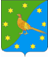 АДМИНИСТРАЦИЯ ЕКАТЕРИНОСЛАВСКОГО СЕЛЬСОВЕТАОКТЯБРЬСКОГО РАЙОНА АМУРСКОЙ ОБЛАСТИПОСТАНОВЛЕНИЕ03.02.2020                                                                                                     № 19с. Екатеринославка      Об утверждении Плана работы комиссии Екатеринославского сельсовета по предупреждению и ликвидации чрезвычайных ситуаций, обеспечения пожарной безопасности и безопасности людей на водных объектах на 2020 годВ соответствии с Законом Амурской области № 151-ОЗ от 06.03.1997 года «О защите населения и территорий области от чрезвычайных ситуаций природного и техногенного характера»п о с т а н о в л я ю:          1. Утвердить прилагаемый План работы комиссии Екатеринославского сельсовета по предупреждению и ликвидации чрезвычайных ситуаций, обеспечения пожарной безопасности и безопасности людей на водных объектах на 2020 год.2. Контроль над исполнением 	Плана работы комиссии по предупреждению и ликвидации чрезвычайных ситуаций, обеспечению пожарной безопасности и безопасности людей на водных объектах Екатеринославского сельсовета в 2020 году возложить на Мулявко Николая Николаевича, руководителя сектора  Администрации Екатеринославского сельсовета.Глава Екатеринославского сельсовета                                                    В.А.Чабан       